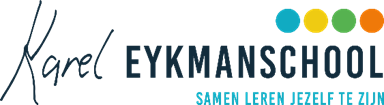 Sociaal VeiligheidsplanKarel Eykmanschool 2022-2023Inhoudsopgave:InleidingVisie, kernwaarden en doelen voor sociale veiligheidVisie op sociale veiligheidOnze kernwaardenDoelen van sociaal veiligheidsbeleidEvaluatieRegels, codes, protocollen en toezichtSchoolregels en het toezichtProtocollen en grensoverschrijdend gedragInzicht in veiligheidsbeleving, incidenten en mogelijke risico’sInzicht in veiligheidsbeleving van leerlingen, ouders en medewerkersIncidentregistratieAanspreekpunten bij zorgen over sociale veiligheid en samenwerking met externenAanspreekpunten voor ouders en medewerkersPartners in sociale veiligheidPrivacyaspectenPedagogisch handelenLeerkrachtvaardighedenRol van de directiePreventieve activiteiten en programma’s op schoolPreventieve programma’s voor leerkrachtenOndersteuning voor leerkrachtenSignaleren en effectief handelen bij signalen en incidentenBorging van het sociaal veiligheidsbeleidInleidingEen veilige school is een school waar iedereen met plezier leert en zich zo goed mogelijk kan ontwikkelen. Sociale veiligheid begint met positief pedagogisch handelen door en daarom stimuleren wij dit bij iedereen op school.In dit plan leest u wat de Karel Eykmanschool doet om de sociale veiligheid te waarborgen en vindt u informatie over onze visie, kernwaarden en afspraken over sociale veiligheid. Er wordt beschreven wie welke taak heeft en hoe er wordt samengewerkt binnen en buiten de school.Om het gewenste gedrag bij leerlingen aan te leren wordt er gebruikt gemaakt van verschillende methodes en trainingen. Tot slot is beschreven hoe we op de Karel Eykmanschool grensoverschrijdend gedrag tijdig signaleren en vervolgens aanpakken.In dit plan wordt regelmatig verwezen naar ons schoolplan, het ondersteuningsplan en de sociaal-emotionele methode `KWINK’. Samen met dit sociaal veiligheidsplan vormen deze documenten het fundament voor op een fijne manier te leren en werken op de Karel Eykmanschool.Visie, kernwaarden en doelen voor sociale veiligheidVisie Samen leren jezelf te zijnKinderen willen graag leren, ze zijn nieuwsgierig naar de wereld om hen heen. De Karel Eykmanschool wil bijdragen aan de ontwikkeling en groei van mensen die waarde toevoegen aan de wereld. Wij begeleiden kinderen in hun ontwikkeling tot autonome, veerkrachtige volwassenen die met vertrouwen in het leven staan en kunnen anticiperen op een veranderende samenleving. We willen dat zij zich verantwoordelijk voelen voor zichzelf en hun omgeving en dat zij een tolerante, sociale en respectvolle houding naar hun medemens hebben.Wij leren kinderen bij te dragen aan de wereld en zelf gelukkig te zijn. Wij voeden hun verlangen om van betekenis te zijn voor de gemeenschap waarvan zij onderdeel zijn en de grote wereld daar omheen.Dat doen we door hun nieuwsgierigheid te prikkelen en leren vragen te stellen. We zetten in op persoonsvorming, kennis en kunde. Wie ben ik? Wat wil ik? En hoe kan ik bijdragen aan een mooie wereld? En wat heb ik daarvoor nodig?Onze kernwaarden zijn:Vertrouwen, autonomie respect, en tolerantieDoelen van sociaal veiligheidsbeleidMet ons sociaal veiligheidsbeleid streven we er naar dat alle leerlingen, medewerkers, ouders en partners zich veilig en gehoord voelen op onze school. We hebben daarom heldere schoolregels en gedragsverwachtingen geformuleerd. Onze afspraken en protocollen zijn toegankelijk voor iedereen. We werken, in een oplossingsgerichte en open sfeer samen aan het voorkomen en oplossen van problemen. Wie hierin welke verantwoordelijkheden heeft, is beschreven en bekend. Grensoverschrijdend gedrag wordt vroegtijdig gesignaleerd, geregistreerd en effectief aangepakt.Evaluatie:Onze beleidsdoelstellingen worden jaarlijks geëvalueerd, bij het actualiseren van dit sociale veiligheidsplan en het ondersteuningsplan. De praktijksituaties worden maandelijks besproken wanneer blijkt dat protocollen niet goed werken, worden ze aangepast.Voor de systematische gegevensverzameling en monitoring wordt er gebruik gemaakt van sociaal- emotioneel volgsysteem ZIEN. Met dit volgsysteem wordt er een continu inzicht geboden in het sociaal emotioneel leren van de leerlingen in de groep. De informatie die hiermee wordt gegeven wordt er gefundeerde wijze besloten om tot actie over te gaan op leerling, groeps-en of leerkrachtniveau.Regels, codes en protocollen en toezicht  Schoolregels en het toezicht Het schooljaar begint het jaar met de zogeheten gouden weken. In deze weken wordt er extra aandacht besteed aan hoe we omgaan met elkaar en met de gedragsverwachtingen in de klas. We starten dan ook met de Kwink is een onlinemethode voor sociaal-emotioneel leren (SEL), inclusief burgerschap en mediawijsheid.Ook wordt sociaal- emotionele Kinderen worden systematisch aangesproken op ongewenst gedrag door middel van een gestandaardiseerde reactieprocedure. Als zij zich na waarschuwingen niet aan de afspraken houden, volgen er consequenties. Deze kunnen variëren van een time-out voor een kortere periode, tot het invullen van een ‘volgende-keer-beterblad’ en, in het alleruiterste geval kan er sprake zijn van schorsing.Ouders worden door nieuwsbrieven en. Bij ernstig en/of herhaald grensoverschrijdend gedrag worden ouders direct (mondeling) geïnformeerd en betrokken bij vervolgacties voor hun kind. Protocollen grensoverschrijdend gedrag Op de Karel Eykmanschool beschikken we over de volgende gedragsprotocollen:  Protocol pestenProtocol digitaal pestenTime- out protocolMeldcode huiselijk geweld en kindermishandeling (inclusief stappenplan voor de Karel Eykmanschool) Verzuimprotocol (van Regionaal Bureau Leerplicht) Klachtenregeling De volgende protocollen zijn in ontwikkeling:Protocol rouw en echtscheiding (in ontwikkeling),  Protocol schorsing leerling Protocol verwijdering leerling Voor leerkrachten is er in elke groep het borgingsdocument aanwezig met daarin de belangrijkste afspraken, procedures, formulieren en protocollen. De meeste protocollen zijn voor ouders toegankelijk via de website van de school. Inzicht in veiligheidsbeleving, incidenten en mogelijke risico’s  Inzicht in veiligheidsbeleving van leerlingen, ouders en medewerkers De leerkrachten krijgen viermaal per jaar informatie over het welbevinden van de leerlingen uit de periodieke gesprekken (kennismakings- en rapportgesprekken) met kinderen en ouders. Zij beoordelen ook 2 maal per jaar de sociaalemotionele ontwikkeling van de leerlingen (met behulp van ZIEN. Leerlingen van groep 6, 7 en 8 beoordelen ook zelf hun welbevinden via dit volgsysteem. Op basis hiervan stellen leerkrachten tenminste 2 maal per jaar een plan van aanpak op. In dit plan worden doelen en concrete activiteiten benoemd, gericht op het ontwikkelen van sociale vaardigheden van kinderen. De evaluatie van de doelstellingen in het groepsplan gedrag vormt steeds de basis voor het nieuwe plan. De intern begeleider analyseert ZIEN- uitkomsten schoolbreed en rapporteert hierover aan directie. Voor de groepen 1 en 2 wordt leerlijnen jonge kind gebruikt. Op basis van de ontwikkelingslijnen kunnen leerkrachten eventuele problemen tijdig signaleren en maatregelen treffen. Wij gebruiken de handelingswijzers voor kinderen die speciale zorg nodig hebben. Oudertevredenheidsonderzoek?Jaarlijks wordt het oudertevredenheidsonderzoek afgenomen door middel van het systeem? WMO/ Scholen met succes.    Deze peiling bevat ook vragen gericht op de veiligheidsbeleving. Onder andere naar aanleiding van de door ouders en leerlingen genoemde verbeterpunten, Medewerkerstevredenheidsonderzoek WMMedewerkerstevredenheid en welbevinden is een standaard gespreksonderwerp in de jaarlijkse functioneringsgesprekken met de directie. Ook tussentijds kunnen leerkrachten over hun veiligheidsbeleving praten met directie. Daarnaast is de vertrouwenspersoon beschikbaar voor het bespreken van zorgen of incidenten. Tot slot kunnen medewerkers via hun vertegenwoordiging in de Medezeggenschapsraad eventuele schoolbrede problemen aankaarten. Incidentregistratie Op de Karel Eykmanschool gebruiken we leerlingadministratiesysteem ParnasSys. Hierin wordt, behalve bijzonderheden met betrekking tot de leerresultaten en de ontwikkeling van leerlingen, ook herhaald of ernstig grensoverschrijdend gedrag vastgelegd. Ook van gesprekken met ouders of specifieke maatregelen worden notities gemaakt in ParnasSys. Tweemaal per jaar vindt een leerlingbespreking tussen groepsleerkrachten en de zorgcoördinator (intern begeleider) plaats. Het welbevinden van leerlingen, gedragsproblemen en eventuele incidenten zijn standaard onderwerp op het gespreksformulier komen zo altijd aan bod. Aanspreekpunten bij zorgen over sociale veiligheid en samenwerking met externen Aanspreekpunten voor ouders en medewerkers Op de Karel Eykmanschool zijn alle medewerkers direct of indirect betrokken bij het creëren en waarborgen van de sociale veiligheid. De groepsleerkracht is de eerstverantwoordelijke. Zijn/haar handelen bepaalt in grote mate het gevoel van veiligheid van leerlingen en ouders. De leerkracht is ook het eerste aanspreekpunt voor leerlingen en ouders die hierover zorgen hebben. Bij zorgwekkende signalen kan de groepsleerkracht de intern begeleider om advies en ondersteuning vragen. Afhankelijk van de aard en ernst van de problemen kunnen ook anderen bijvoorbeeld de gedragsspecialist, de directie, het bestuur, de sociaal- emotionele werkgroep worden betrokken. Deze procedures zijn meer uitgebreid beschreven in het schoolplan, het ondersteuningsplan en de diverse protocollen. Hierbij worden ook de ouders betrokken.Als de aanpak op school niet geleid heeft tot een goede oplossing, kan gebruik gemaakt worden van de klachtenregelingOp de Karel Eykmanschool is er een vertrouwenspersoon. Deze is aangesteld als aanspreekpunt voor leerlingen, ouders en personeel over nalatigheid, maatregelen en gedrag op school. De vertrouwenspersoon begeleidt mensen met een klacht tijdens de verdere klachtprocedure. Medewerkers kunnen terecht bij de (interne) preventiemedewerker van de school. Hij/zij is verantwoordelijk voor het (mede) opstellen en uitvoeren van de Risico-Inventarisatie en –Evaluatie en het adviseren over en uitvoeren van maatregelen voor een goed arbeidsomstandighedenbeleid. Partners in sociale veiligheid Als de directie, de intern begeleider of leerkrachten ondersteuning wensen met betrekking tot de sociale veiligheid op school, kunnen zij hiervoor terecht bij diverse partners (zoals Bureau HALT, Leerplicht, Politie enz.) Deze partners en hun deskundigheden zijn meer uitgebreid beschreven in het ondersteuningsplan.  Privacyaspecten Onze school dient vanzelfsprekend te voldoen aan de bepalingen in de Wet van de Privacy. Gegevens over leerlingen worden enkel bewaard en gebruikt voor intern gebruik en voor zover ze voor de ontwikkeling van het kind noodzakelijk zijn. Voordat gegevens worden uitgewisseld met derden, wordt hier altijd vooraf toestemming voor gevraagd aan ouders. Zie ook ons schoolplan. Informatieverstrekking aan gescheiden ouders is geregeld in het protocol Informatieverstrekking gescheiden. Pedagogisch handelen  Leerkrachtvaardigheden Het team werken samen aan de missie van onze school: het bieden van een veilige leeromgeving waarin kinderen hun eigen talenten kunnen ontdekken en ontwikkelen. Zij zijn de dragers van deze missie en geven het goede voorbeeld als het gaat om veilig sociaal gedrag. Het pedagogisch handelen van de leerkracht richt zich op het gevoel van relatie (‘ik ben deel van het geheel’), autonomie (‘ik mag zijn wie ik ben’) en competentie (‘ik ben vaardig’).Alle betrokkenen van school zijn verantwoordelijk voor het signaleren van belemmeringen in de ontwikkeling van kinderen en eventuele onveiligheidsgevoelens. Borgen van de sociaal- emotionele veiligheid:Jaarlijks wordt de mate van beheersing van de leerkrachtcompetenties besproken in het functioneringsgesprek tussen de directeur en de leerkracht. De directie spreekt leerkrachten aan op hun individuele vermogens en deskundigheid en benoemt eventuele ontwikkelpunten en legt dit gezamenlijk met de werknemer op schrift vast. Er worden concrete activiteiten ter verbetering van hun leerkrachtvaardigheden benoemd (bijvoorbeeld training/scholing, individuele coaching of intervisie). Er is een werkgroep gedrag samengesteld bestaande uit gedragsspecialisten, de ib-er en de pestcoördinator. Deze werkgroep bewaakt en borgt het e   uitvoering van de sociaal- emotionele methode, de link van de systeemgegevens naar de praktijk toe. Schoolbreed is er, met de invoering van de verschillende sociaal- emotionele instrumenten, veel aandacht voor de kernwaarden, schoolregels, toezicht en bekrachtiging van goed gedrag. Preventieve activiteiten en programma's op school De school hanteert verschillende schoolbrede preventieve zoals groepsgedragstrainingen, omgaan met social media, voorlichtingsprogramma gericht op het vormen van de identiteit, faalangst en de training gericht op de executieve functies. Ouders worden via de website, nieuwsbrieven, individuele gesprekken en ouderbrieven op de hoogte gehouden van de preventieve activiteiten op de Karel Eykmanschool. Ondersteuning voor leerkrachten De zorgcoördinator en de gedragsspecialist zijn beschikbaar voor leerkrachten met een hulpvraag en ook externen worden soms ingeschakeld. Het hele team heeft een sociaal- emotionele training gevolgd die bij de methode Overige voorbeelden van trainingen/bijeenkomsten die de afgelopen drie jaar door medewerkers zijn bijgewoond zijn: executieve functies, faalangst, omgaan met lastige groep, groepsvorming en omgaan met pestgedrag.  Signaleren en effectief handelen bij signalen en incidenten  Leerkrachten die grensoverschrijdend gedrag signaleren beschikken over het time-outprotocol. Hierin staat de reactieprocedure en richtlijnen voor te nemen maatregelen bij klein of groot probleemgedrag beschreven. De maatregelen zijn oplopend van een time-out binnen of buiten de klas (op het plein of binnen) in combinatie met het inhalen van werk (klein incidenteel probleemgedrag) tot een gesprek met directie en ouders en maatregelen in het kader van schorsing en verwijdering (groot en structureel probleemgedrag). Herhaald klein probleemgedrag én groot probleemgedrag worden geregistreerd in ParnasSys.De sociale veiligheid is regelmatig onderwerp van gesprek op de Karel Eykmanschool.  Dit gebeurt In gesprekken tussen leerkrachten en leerlingen en hun ouders (3 maal per jaar), in gesprekken tussen leerkrachten en directie/intern begeleider (3 maal per jaar), tijdens studiedagen rondom het volgsysteem ZIEN en intervisiemomenten binnen het team enkele malen per jaar. Zie hiervoor ook het schoolondersteuningsprofiel.Leerkrachten zijn voor leerlingen en ouders het eerste aanspreekpunt. In de diverse protocollen is beschreven welke stappen leerkrachten zetten bij het constateren van grensoverschrijdend gedrag. Als nodig worden ook de vertrouwenspersoon, de intern begeleider, de directie of het bestuur betrokken. In laatste instantie kan de vertrouwensfunctionaris van de GGD worden ingeschakeld.   De directie analyseert enkele keren per jaar, samen met de leerplichtambtenaar, de verzuimgegevens om eventuele signalen van sociale onveiligheid te kunnen oppakken. Bij calamiteiten is er direct en in huis opvang voor dader(s) en slachtoffer(s). Op de Karel Eykmanschool is onder schooltijd altijd een medewerker ambulant die kan ondersteunen en zo nodig contact op kan nemen met ouders of partners.  Borging van het sociaal veiligheidsbeleid Nieuw beleid en voorstellen om beleid aan te passen, worden te allen tijde vooraf besproken in team- of bouwvergadering. Vaststelling geschiedt door het Managementteam en (als nodig) het bestuur. Bestuursbesluiten zijn onderhevig aan advies door de Medezeggenschapsraad. Beleidsstukken worden opgeslagen in de Sharepoint op de server en worden in het borgingsdocument in alle groepen opgenomen. Beleid wordt minimaal één keer per jaar geëvalueerd en als nodig bijgesteld. De uitvoering van de sociaal- emotionele methode KWINK en het digitale volgsysteem ZIEN wordt aangestuurd en gemonitord door de werkgroep sociaal- emotioneel. Deze werkgroep komt maandelijks bijeen om de voortgang en eventuele knelpunten te bespreken. Intern Begeleider en leerkrachten werken dagelijks met de uitgangspunten en afspraken binnen de ondersteuningsstructuur op onze school. De Intern Begeleider monitort de totstandkoming van plannen en het nakomen van afspraken door leerkrachten, ouders en externen. Het Arbobeleid is onderwerp van overleg tussen de preventiemedewerker en directie.  In het Managementteam (directie en Intern Begeleider) wordt de totale schoolontwikkeling in samenhang vormgegeven en aangestuurd.  